IntroductionThe Slatterly Park Neighborhood Association (SPNA) manages the Slatterly Park Community Garden with the approval to do so from the City of Rochester’s Park Board.The Slatterly Park Community Garden (SPCG) is open for use from May 1, 2019 to October 31, 2019. Plots are 8’ x 10’. The plots are contained within one (1) of six (6) 16’ x 20’ quadrant boxes (there are four (4) plots per box). See Exhibit A.There is no water available at the garden and gardeners are expected to haul in their own water.The fee for the use of one (1) plot is $10. Any additional plots purchased by the same individual or group are $5 per plot.The garden is enclosed with a decorative fence and rabbit guard fencing; therefore, fencing over eighteen (18) inches within the garden is discouraged to keep uniform aesthetics since the garden is in a highly visible location.Note: a signed contract and payment must be received before planting can take place. Make Check payable to: Slatterly Park Neighborhood Association Attn: Melissa Stewart Ring922 7th Ave SERochester, M N 55904Rules, Terms, and Conditions for ParticipationBy reserving and paying for a plot, you agree that you will abide by the following rules, terms, and conditions:Each gardener is responsible for maintaining his/her plot by watering plants as needed and weeding regularly to ensure a weed-free garden throughout the growing season. It is every gardener’s responsibility to help maintain and clear weeds from the pathways within the garden.Do not put weeds and/or rocks in the pathways within the garden or into the trash containers in Slatterly Park; these items must be taken away from the garden and park for disposal.Garden plots are to be used for growing vegetables and annual flowers. Shrubs and trees are prohibited.Tall plants, such as corn or sunflowers that cast extensive shadows should be planted where they will not impact adjoining gardens.The use of synthetic pesticides, herbicides and fertilizers is prohibited. Use of organic material for these purposes is recommended.Gardeners are encouraged to cover their plots with straw or mulch as a method of weed control and water conservation. However, yard waste should not be brought to the garden and the use of grass clippings should be limited. Gardeners shall not plant any illegal plants. Gardeners shall not smoke, drink alcoholic beverages or use illegal drugs in the garden. Loud radios are prohibited.Tires in the garden are prohibited.Dogs and other pets must be closely supervised in the garden.Children shall be supervised in the garden. It is recommended that you help them learn respect for other gardens and gardeners while they learn gardening.Gardeners shall not take vegetables, flowers or plants from other gardeners’ plots without the rightful owner’s permission. Gardeners shall not take anything from the garden that is not rightfully theirs. SPCG is not responsible for accidents, loss of garden products or loss of anything else within the garden.Gardeners shall respect other gardeners, and shall not use abusive or profane language or discriminate against others. Use of common courtesy and resolution of differences in a neighborly way are expected. Verbal or physical abuse will not be tolerated. Vehicle access to the garden and parking is limited to public streets, park drives or parking areas.All gardeners are expected to take part in the fall clean-up of the community garden. All wire cages, fences, perennial plants, vegetation, mulch or other items brought into the garden must be removed by October 31, 2019.  Breaking any material rules, terms and conditions is cause for exclusion from the garden and loss of your plot.You will receive one verbal warning from Slatterly Park Neighborhood Assocation.If no response or correction has been made, you will receive written notice two (2) weeks later.In another two (2) weeks, if no response or correction has been made, you will receive written final notification that you have forfeited your gardening privileges and plot.You will be allowed to reapply for another garden plot only after one (1) year, and only at the discretion of Slatterly Park Neighborhood Association.CommitmentI have read and understand the application and accept these rules, terms and conditions stated above for the participation in the Slatterly Park Community Garden.Gardener:Signed: ____________________________________Date: _______________Exhibit A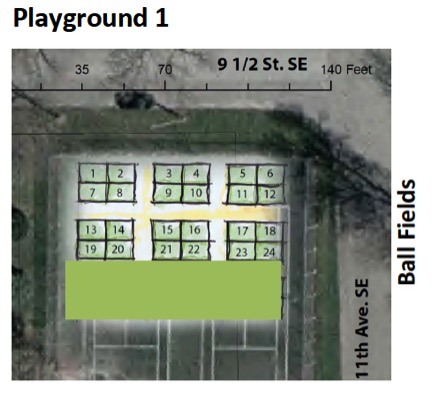 